COUNTY COMMISSION RECORD, VERNON COUNTYTuesday, February 6, 2024,	                                                                     1st February Adj.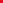 THE VERNON COUNTY COMMISSION MET, PURSUANT TO ADJOURNMENT, TUESDAY, FEBRUARY 6, 2024, AT 9:00 A.M.  PRESENT: JOE WILSON, PRESIDING COMMISSIONER; EVERETT L. WOLFE, SOUTHERN COMMISSIONER; CINDY THOMPSON, NORTHERN COMMISSIONER;       ROAD AND BRIDGEMike Reasoner, Road and Bridge Foreman, called on the Commission to discuss items available for auction, culverts that need to be replaced in the county and the steel and plastic that will be needed for the culverts.                                                         ROADS AND CULVERTSCommissioner Thompson returned a call to Jeff Horan to discuss a road in Bacon Township near Chouteau Road that needs attention. She also spoke with Commissioner Wolfe about roads that need attention in Center Township.Commissioners Wolfe and Wilson discussed road conditions near Tally Bend and 1700 Road.Commissioner Wolfe received a call from Tammy Bobbett about a culvert that may be needed near her property in Drywood Township. He will have Mike Reasoner, Road and Bridge Foreman, assess the situation.               US BANKThe Commission received a bank statement from US Bank showing a $0 balance.            FAIRGROUNDSCommissioner Wilson reported that a meeting was held with the Nevada Youth Baseball League and the Farmer’s Market. An agreement was reached to repair a fence and place more caution signs in the area of the ballfields.Commissioner Wolfe reported that the Shooting Sports storage building is now finished and will need to be added to the county insurance policy.        VERNON COUNTY JAILThe Commissioners signed and executed a contract to house prisoners from Raytown, Missouri.                      CSCA letter of support was mailed to Jefferson City in regard to a CSC that could be located in Vernon County.   LAW ENFORCEMENT RESTITUTION BOARDCandidates to be appointed to the board were discussed.               ARPA FUNDSCommissioner Wolfe made a motion to approve $60,000 in ARPA funds to be awarded to the Recorder of Deeds office for the purpose of scanning deed books.  Commissioner Wilson seconded. All voted yes to approve. Commissioner Thompson made a motion to approve $119,347.50 in ARPA funds to be awarded to the Vernon County Sheriff’s Office for the purpose of replacing the HVAC at the Vernon County Jail, $158,347 in ARPA funds to repair the roof of the jail, and $185,000 in ARPA funds for body scanners at the jail. Commissioner Wilson seconded. All voted yes to approve.               ELECTIONAdrienne Lee, County Clerk, presented the Unofficial Canvass in regard to the Election held today. INVOICES AND CHECKS        The Commission approved invoices and signed checks.          ADJOURNOrdered that Commission adjourn at 3:37 P.M. until Wednesday, February 7, 2024.ATTEST: ________________________________ APPROVED:_____________________________		CLERK OF COMMISSION			       PRESIDING COMMISSIONER